РЕГИСТРАЦИОННАЯ ФОРМА УЧАСТНИКА СЕМИНАРА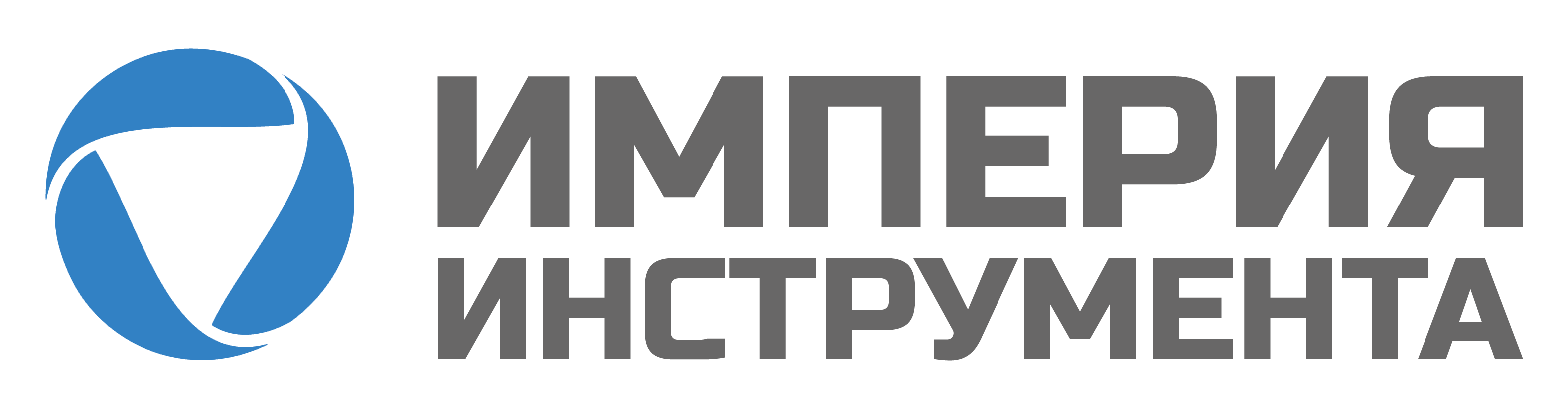 Уважаемы партнеры!Приглашаем вас посетить бесплатный однодневный семинар "Решения DAB для систем отопления и горячего водоснабжения"Дата проведения: 20 декабря 2018 годаМесто проведения: офис Империя Инструмента Адрес: г. Москва, ул. Павловская, д. 27/29 Внимание! Количество мест ограничено. Участие только при регистрации.В программе семинара:Малые циркуляционные насосы с мокрым ротором: VA, VS, VSA, A, B, DМалые циркуляционные насосы с мокрым ротором и частотным регулированием: Evosta2, Evosta3, Evoplus Small, Evosta 2 SAN, Evosta 2 SAN Vortex, Evoplus SANЦиркуляционные насосы средней мощности: BPH-BMH, DPH-DMH, ALM-ALP, KLM-KLP Циркуляционные насосы «инлайн» большой мощности: CM-CP, DCM-DCPПреобразователи частоты для систем циркуляции MCE/CАксессуары для циркуляционных насосовПодбор циркуляционных насосов и аксессуаров для них в программе DNA.Время обучения: 10:00 – 16:00, обед с 12:30 до 13:30Ведущий семинара: руководитель отдела насосного оборудования Павел КакаевДля участия в семинаре просим вас заполнить все поля регистрационной формы и отправить форму на kakaev@imperiatools.ruФ.И.О 													Название компании 											Должность 												Моб. телефон 												E-mail 													За любой дополнительной информацией вы можете обратиться по телефону 8 495 215-06-55 доб. 102 или по электронной почте info@dabshop.ru Будем рады видеть Вас на семинаре!